Weekly Calendar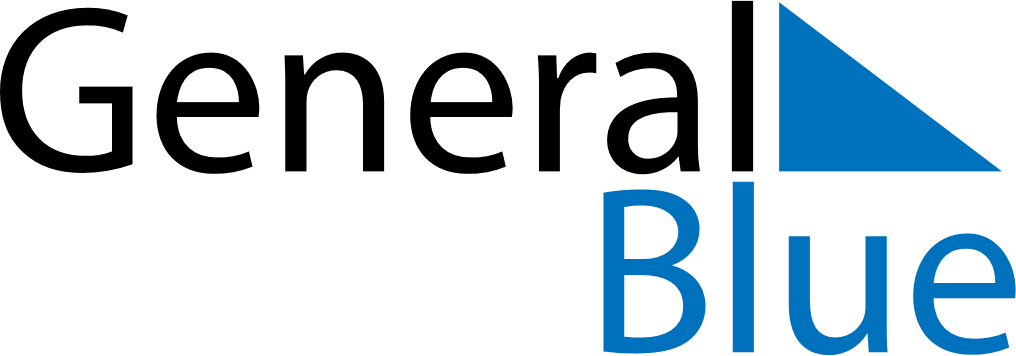 June 26, 2022 - July 2, 2022Weekly CalendarJune 26, 2022 - July 2, 2022SundayJun 26MondayJun 27TuesdayJun 28WednesdayJun 29ThursdayJun 30FridayJul 01SaturdayJul 02MY NOTES